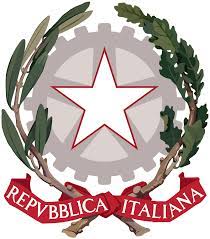 ISTITUTO COMPRENSIVO VIA MEROPEScuola Secondaria di 1° GradoRMIC8FC003 Dist.16° - Via Merope, 24 - 00133 ROMA Tel. / Fax (06) 2011102 - E-mail: rmic8fc003@istruzione.it   Sito web: https://www.icviamerope.edu.it/COMUNICAZIONE AI GENITORI La Dirigente Scolastica, prof.ssa Sentili Valeria, preso atto degli esiti dello scrutinio della classe_______ della Scuola secondaria di primo grado, tenutosi il _____ che ha tenuto conto dei criteri deliberati dal Collegio dei docenti, esaminati tutti gli elementi di valutazione, in particolare delle valutazioni periodiche quadrimestrali, l’andamento dell’intero anno scolastico, gli interventi ricevuti a favore dell’alunno/a nel corso dell’anno scolastico e viste le insufficienze che permangono nelle materie di:__________________________________Viste le risultanze delle prove di recupero del debito formativo del I quadrimestre, e riconosciuta l’impossibilità di seguire con profitto il programma di studi dell’anno successivo per il mancato raggiungimento degli obiettivi minimi indicati nel programma didattico, visti inoltre: una maturità personale non ancora pienamente raggiunta in relazione alla sua etàla scarsa partecipazione alle attività di gruppo ed individualicomunica alle SS.LL.la non ammissione dell’alunno/a___________________ alla classe successiva.Roma, Firma                   prof.ssa VALERIA SENTILIIl/La sottoscritto/a, ___________________________genitore dell’alunno/a________________________ della classe____________della scuola secondaria di primo grado “IC Via Merope”, dichiara di aver ricevuto comunicazione della non ammissione del proprio/a figlio/a alla classe successiva, mediante convocazione da parte del coordinatore di classe.Roma,   									Firma							……………………………………………………………………………………………..